Fakultet for allmennvitenskapelige fagEKSAMEN 4259 / 4259NStøy- og luftforurensning02.12.2015Tid:			4 timer (9-13)Målform: 		Bokmål og nynorskSidetal: 		5 (inkludert forsiden)Hjelpemiddel:	IngenMerknader:	Hver oppgave (1,2,3 og 4) teller likt.  Sensuren finner du på StudentWeb.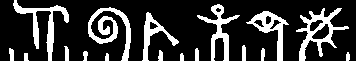 Høgskolen i TelemarkHøgskolen i Telemark